ПИТАЊЕ:Поштовани,у вези предметне Јавне набавке и Ваших одговора на постављена питања , као и  Измена 1 у Конкрсној документацији, молимо за следеће појашњење:Да ли се могућност давања банкарске гаранције као средства финансијског обезбеђења односи и на средство обезбеђења за ОЗБИЉНОСТ ПОНУДЕ?ОДГОВОР: Да, односи се и на могућност достављања банкарске гаранције као средства обезбеђења за озбиљност понуде.С поштовањем,Комисија за јавну набавку 158-16-ОКЛИНИЧКИ ЦЕНТАР ВОЈВОДИНЕKLINIČKI CENTAR VOJVODINE21000 Нови Сад, Хајдук Вељкова 1telefon: +381 21/484 3 484www.kcv.rs, e-mail: uprava@kcv.rs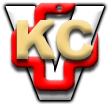 